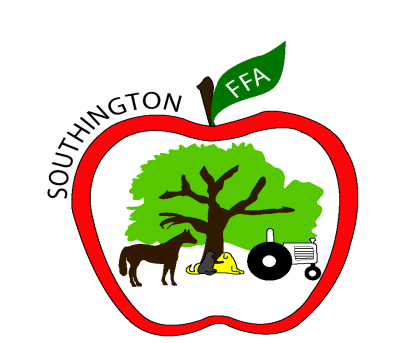 Thank you for your interest in the Regional Agriculture Science and Technology Program!Application due by December 15thThe following is a checklist to help you distribute the enclosed paperwork (10 pages total) to the appropriate person.To be completed by student and parent (when all completed return packet to your school counselor’s office):□ Pages 1, 2, 3, 4, 6 (page 6 parents signs), 10School Counseling Office:□Page 5  Information to be Completed by Sending School  Form□Page 6  Instructions for Release of Records (after  parent signs and then forwards to school counseling office) □Page 7  School Counseling Recommendation FormPerson of your choice (non-relative):□Page 8  Personal Recommendation FormTeacher of your choice:□Page 9  Teacher Recommendation Form